2022APERFRESEARCHGRANTAPPLICATIONUpdated June 2022Please note1. You must read and strictly adhere to the Guidelines for Research Grant Applications (available from https://aperf.foundation/ ), otherwise your application will not be considered.2. Reports must be typed and submitted in PDF format by email ( aperf@podiatry.org.au ) – handwritten reports will not be accepted. Do not alter the formatting of this form (e.g. fonts or spacing) while filling it in.3. This application must be submitted by no later than midnight 31 October 2022. 4. If applicants are successful, institutional ethics clearance (if relevant) must be provided prior to the payment of grant funds.1. Project summary detailsChief investigators nameProject title (please provide a brief description of no more than 25 words in length)Project summary (please provide a summary of no more than 100 words in clear, concise terms suitable for inclusion in publications – the summary should be intelligible to the lay reader and outline the significance of the project)Overall amount requested (Note: funding amounts up to $10,000 will be considered)2. Details of investigatorsChief investigator (Investigator A)NameAffiliated institution (cheque will be made payable to this body)Contact detailsInvestigator BNameAffiliated institutionContact detailsInvestigator CNameAffiliated institutionContact detailsInvestigator DNameAffiliated institutionContact detailsInvestigator ENameAffiliated institutionContact details*If there are less than five investigators, please delete unused investigators from above. If there are more than five investigators, please copy a blank investigator from above and paste to create more investigators.Curriculum vitae for investigatorsPlease attach a brief curriculum vitae for all members of the project team (no more than one A-4 page in length per investigator). Include academic qualifications, previous research activities (focusing on projects that demonstrate expertise in the area to be investigated), significant publications, grants, supervision of research personnel, clinical and any other relevant experience.3. Project team profileFor each applicant in the project team, please indicate their role in the project, the amount of time they are able to devote to it and the skills relevant to the conduct of the project.4. Previous APERF grants awarded to the investigatorsPlease list below details of previous successful APERF grant applications.*If the investigators have received more than three APERF grants, please add rows in the table above.5. Research officerThe research officer (e.g. university research grants officer) will be the contact person for all correspondence from APERF, including the certification of expenditure and progress reports.Name of research officerAffiliated institutionContact addressOther contact detailsIf the primary investigator is nominated for this role, please check this box	6. Details of the project proposalPlease provide details of your project below (no more than two A-4 pages in length). Do not submit this section in a separate document – it must be included in the one document using this template, otherwise it will not be considered. Organise the information for your project under the following headings:(i) Background (including a brief review of the literature to support the rationale)(ii) Aims (clearly itemise the aims)(iii) Methods(iv) Ethical issues (please note ethics clearance requirements for APERF grants)(v) Timeline (please use a Gantt chart if your timeline is more than a few items)(vi) Expected outcomes and impact of the project7. Budget detailsPlease provide a detailed description, rationale and amount required for each applicable category below. All budget items must be inclusive of costs associated with the Goods and Services Tax (GST). Items that would normally be covered by a person’s workplace (e.g. laptop computers), conferences and travel (excluding travel required for the purposes of data collection) are not normally covered.(i) Capital Costs(ii) Human Resources(iii) Consumables(iv) Travel(v) Other direct costsOther financial supportIs this project being supported by another grant or award?No	Yes	If yes, provide details below.Budget proposal summaryFor administration purposes, please provide a ‘budget proposal summary’ similar to the example (in grey) below. Please delete the example and this text once you have completed your budget summary proposal.Example (please delete this example once this section is complete)Budget proposal summary (applicant to complete)8. Ethics approvalDo you have approval from an institutional ethics review committee (e.g. university or health service ethics review committee? (Please check the appropriate boxes)(a)	No 		Yes If ‘No’, please indicate why. If pending, please indicate when you are likely to learn of the outcome.If ‘Yes’, please provide a copy of the committee’s approval letter in PDF format as an attachment.*Please note: if your application is successful, money will not be released until you have obtained ethics clearance (and have forwarded the approval letter to APERF) or the Trustees of APERF are satisfied that you do not require ethics approval.9. Evidence of institutional supportIn accepting a grant, the institution is required to:Provide the facilities and services necessary for the efficient conduct of the researchMeet the normal overhead expenses including maintenance costs on equipment purchased with APERF research fundsSupervisor’s supportThis must be signed by the relevant supervisor/administrator at the nominated institution.I have read this proposal and concur with the outlined support from the institution.I fully support this project		NamePositionSignature10. Certification by investigatorsWe have read the APERF ‘Guidelines for Research Grant Applications’ and agree to adhere to the terms outlined within.We certify to the best of my knowledge that:(i) all of the details on this application form are true and complete;(ii) if successful, we will accept the conditions of the grant relating to the Australian Podiatry Education and Research Foundation (APERF);(iii) I understand and agree that all statutory requirements must be met before payment of the proposed grant can be made;(iv) all persons listed in this application have agreed to take part in the proposed research.Chief investigator (Investigator A)Investigator BInvestigator CInvestigator DInvestigator EIf there are less than five investigators, please delete unused investigators from above. If there are more than five investigators, please copy a blank investigator from above and paste to create more investigators.Final checklistThe chief investigator must take responsibility for the following.I have (please check boxes):1. Completed all documentation					2. Strictly adhered to the guidelines outlined on page 2 of this form	3. Obtained the signature of the institution supervisor		4. Obtained all investigators’ signatures				5. Attached all relevant supporting documentation			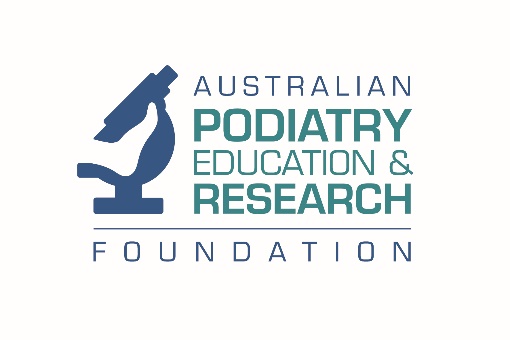 TitleFirst nameLast (family) name$TitleFirst nameLast (family) namePostal addressE-mail addressOffice phone no.Mobile phone no.TitleFirst nameLast (family) namePostal addressE-mail addressOffice phone no.Mobile phone no.TitleFirst nameLast (family) namePostal addressE-mail addressOffice phone no.Mobile phone no.TitleFirst nameLast (family) namePostal addressE-mail addressOffice phone no.Mobile phone no.TitleFirst nameLast (family) namePostal addressE-mail addressOffice phone no.Mobile phone no.Investigator nameTime (hours per week)SkillsA. B. C. D. E. YearName of recipientProject nameDate final report submittedTitleFirst nameLast (family) nameE-mail addressOffice phone no.Mobile phone no.Project establishmentData collectionData analysisProject write-upTotalDate required1st March30th April29th September1st October1. Capital costs$2,450.00$2,450.002. Human resources$450.00$450.003. Consumables$250.00135.00$385.004. Travel5. Other direct costsTOTAL$2,450.00$700.00$135.00$3258.00Project establishmentData collectionData analysisProject write-upTotalDate required1. Capital costs2. Human resources3. Consumables4. Travel5. Other direct costsTOTALTitleFirst nameLast (family) nameSignatureDateNameSignatureDateNameSignatureDateNameSignatureDateNameSignatureDateNameSignatureDate